PAROISSE  NOTRE-DAME-DES-SOURCES Règlement  - 18 € par messe par chèque 	espèce 	Montant 	Réglera plus tard soit quand et où 	Formulaire rempli par	PAROISSE  NOTRE-DAME-DES-SOURCES Règlement  - 18 € par messe par chèque 	espèce 	Montant 	Réglera plus tard soit quand et où 	Formulaire rempli par	DEMANDE D’INTENTION DE MESSEA déposer si possible, 8 jours avantDate de la demande :	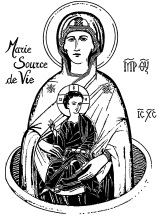 Lieu de la demande :  Presbytère St Louis  Sacristie St Louis  Sacristie St Blaise  AutreDemandeur : (en majuscules) Nom 	Prénom 	Adresse 	Tel : 	Mail    	@	Messe à l’intention de : 	Preciser : 	 Défunt   	  Vivant	Autre 			1ère messe		2ème messe	3ème messeLieu de la demande :  Presbytère St Louis  Sacristie St Louis  Sacristie St Blaise  AutreDemandeur : (en majuscules) Nom 	Prénom 	Adresse 	Tel : 	Mail    	@	Messe à l’intention de : 	Preciser : 	 Défunt   	  Vivant	Autre 			1ère messe		2ème messe	3ème messeDEMANDE D’INTENTION DE MESSEA déposer si possible, 8 jours avantDate de la demande : 	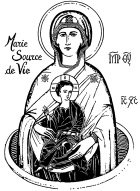 Lieu de la demande :  Presbytère St Louis  Sacristie St Louis  Sacristie St Blaise  AutreDemandeur : (en majuscules) Nom 	Prénom 	Adresse 	Tel : 	Mail    	@	Messe à l’intention de : 	Preciser : 	 Défunt   	  Vivant	Autre 			1ère messe		2ème messe	3ème messeLieu de la demande :  Presbytère St Louis  Sacristie St Louis  Sacristie St Blaise  AutreDemandeur : (en majuscules) Nom 	Prénom 	Adresse 	Tel : 	Mail    	@	Messe à l’intention de : 	Preciser : 	 Défunt   	  Vivant	Autre 			1ère messe		2ème messe	3ème messe